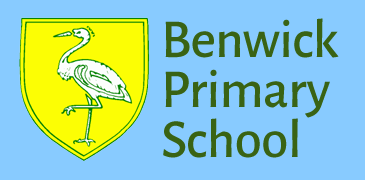 Deputy Headteacher/SENCo Person SpecificationATTRIBUTESESSENTIALDESIRABLEPROFESSIONAL/EDUCATIONAL QUALIFICATIONSQualified teacher status5 years qualified teacher statusEvidence of successfully teaching pupils with a wide range of learning difficulties.Experience of teaching pupils in at least two key stages.Strong record of success as subject leader.STRATEGIC DIRECTION AND DEVELOPMENT OF THE SCHOOLThe ability to work constructively in partnership with all stakeholders, establishing positive and effective collaborations with parents, governors, other schools, external agencies and the local community.Experience of working with staff from the Local Authority.The commitment to develop a positive and inclusive school ethos which values each individual.Experience of reflective practice in order to secure effective teaching and learning and to raise standards.Knowledge of recent educational developments, initiatives and legislation, and how they may impact on the school.LEADERSHIP AND MANAGEMENTProven experience as a subject leader, leading, motivating and managing staff effectively and working as a team member.Experience of line managing staffProven ability to self-motivate, use initiative and lead pro-actively.Good organisational skills and the ability to have a flexible and adaptable approach.To possess excellent listening, written and oral communication skills.The ability to manage time effectively.TEACHING AND LEARNINGThe ability to create a safe and stimulating environment that contributes positively to teaching and learning, with the knowledge and skills to promote high standards of discipline and behaviour.A proven ability in the use of information and communication technologies and of their application in management and education.Experience of successfully leading whole school curriculum developments.A profile of consistently good and outstanding teaching.SENExperience of providing high quality learning opportunities and environments for pupils with SENDExperience of  leading SEND in a Primary School SettingWillingness to undertake the SENCo qualificationPERSONAL QUALITIESSelf-motivated and well organised.Positive and optimistic dispositionReceptiveness to new ideas.Genuine desire to work as part of a team with the prime intention of providing the best possible all round education for our pupils.Commitment to your own professional development.Flexible and resourceful.Ability to deal confidently and sensitively with pupils and parents